Муниципальное общеобразовательное учреждение 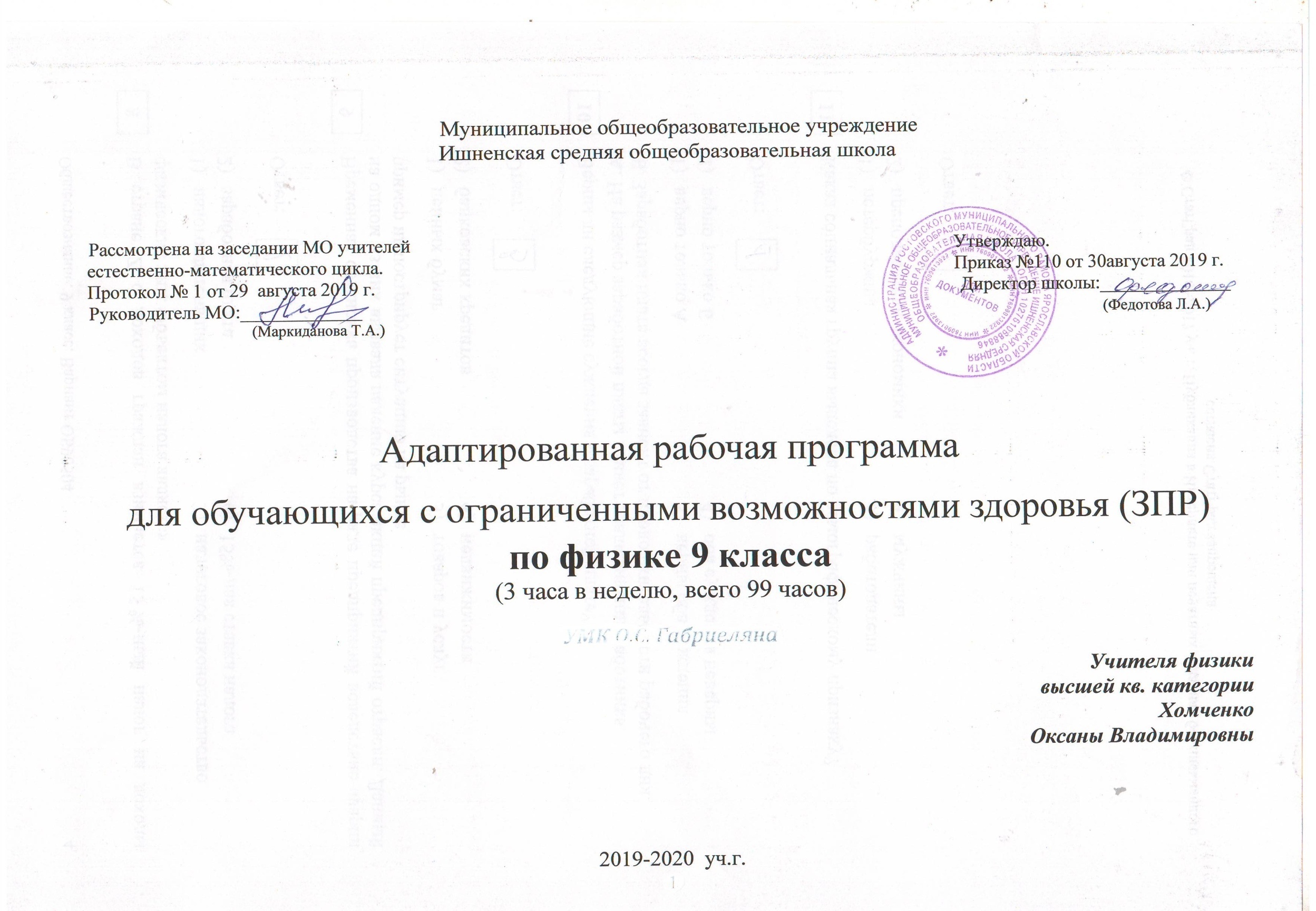 Ишненская средняя общеобразовательная школаРассмотрена на заседании МО	                                                                                Утверждена приказоместественно-математического цикла	                                                                        по школе № 110     протокол №  1 от «30» августа 2019 г.	                                                                        от  «30» августа 2019 г.Рук-ль МО: ____________                                                                                                                  Директор: ___________                     (Маркиданова Т.А.)                                                                                                                                                   (Федотова Л.А.)Рабочая программа учебного предмета«Физика»   9 классбазовый уровень (включая адаптацию учащихся с ОВЗ)основного общего образования(3 часа в неделю, всего 99 часов)	Учителя физики высшей кв. категории                                                                                                                                                               Хомченко Оксаны Владимировны2019-2020 уч.годПОЯСНИТЕЛЬНАЯ ЗАПИСКАСтатус программы       Данная рабочая программа по физике для обучающихся с ОВЗ 9 класса основной школы составлена на основе Фундаментального ядра содержания общего образования и Требований к результатам основного общего образования, представленных в федеральном государственном образовательном стандарте основного общего образования (ФГОС, утвержденного приказом Министерства образования и науки РФ от 17.12.2010 № 1897 «Об утверждении Федерального государственного образовательного стандарта основного общего образования»), Примерной программы по учебным предметам «Физика», 7-9 классы (М.: Просвещение, 2011) и авторской программы  А.В. Пёрышкин, Н.В.Филонович, Е.М.Гутник («Рабочие программы. Физика 7-9 классы», - М.: Дрофа, 2015).          Учащиеся с ОВЗ получают цензовое образование, сопоставимое по конечному уровню с образованием здоровых сверстников и в те же календарные сроки. Ребёнок полностью включён в образовательный поток, осваивает основную образовательную программу (ФГОС) и по окончании школы может получить такой же документ об образовании, как и его здоровые сверстники. Основной задачей является создание специальных условий, при которых ребёнок с ОВЗ может реализовать своё право на получение образования. Организационно-педагогические условия ориентированы на применение адекватных возможностям и потребностям обучающихся современных технологий, методов, приемов, форм организации учебной (воспитательной) работы, а также адаптация содержания учебного материала, адаптация имеющихся или разработка необходимых учебных и дидактических материалов, пособий, дифференцированных контрольно-измерительных материалов.Особенности речи, мышления, деятельности детей с ОВЗ 7 вида обуславливают то, что теоретические сведения по некоторым вопросам рассматриваются обзорно. Так же корректировка программы связана с сокращение объёма домашнего задания и с увеличением времени на тренировочные упражнения, направленные на развитие умений учащихся к решению качественных и количественных задач по физике. Указанные изменения делают курс физики более доступным для усвоения школьниками с ОВЗ 7 вида, позволяют высвободить время для практической деятельности учащихся на уроках.Рабочая программа скорректирована (некоторые вопросы программы изучаются выборочно  или ознакомительно, что выделено курсивом), т.к. необходимо учитывать психологические особенности этих учащихся: неустойчивое внимание, малый объём памяти,  трудности в воспроизведения изученного материала, несформированность следующих мыслительных операций: анализа, синтеза, сравнения, обобщения, негрубое нарушение речи.В связи с данной характеристикой процесс обучения школьников с ограниченными возможностями имеет следующие особенности:1. носит коррекционно-развивающий характер, что выражается в использовании заданий чаще индивидуальных и направленных на воспроизведение изученного материала;2. опирается на субъективный опыт учащихся, связь изучаемого материала с реальной жизнью;3. предусматривает выполнение физических лабораторных работ в полном объёме.Общая характеристика учебного предметаШкольное образование в современных условиях призвано обеспечить функциональную грамотность и социальную адаптацию обучающихся на основе приобретения ими компетентностного опыта в сфере учения, познания, профессионально-трудового выбора, личностного развития, ценностных ориентаций и  творчества. Это предопределяет направленность целей обучения на формирование компетентной личности, способной к жизнедеятельности и самоопределению в информационном обществе, ясно представляющей свои потенциальные возможности, ресурсы и способы реализации выбранного жизненного пути. Общая характеристика учебного предметаТак как физические законы лежат в основе содержания курсов химии, биологии, географии, астрономии, школьный курс физики является системообразующим для всех естественно-научных предметов. Физика как наука о наиболее общих законах природы, выступая в качестве учебного предмета в школе, вносит существенный вклад в систему знаний об окружающем мире. Она раскрывает роль науки в экономическом и культурном развитии общества, способствует формированию современного научного мировоззрения. Для решения задач формирования основ научного мировоззрения, развития интеллектуальных способностей и познавательных интересов школьников в процессе изучения физики основное внимание следует уделять не передаче суммы готовых знаний, а знакомству с методами научного познания окружающего мира, постановке проблем, требующих от учащихся самостоятельной деятельности по их разрешению. Гуманитарное значение физики как составной части общего образовании состоит в том, что она вооружает школьника научным методом познания, позволяющим получать объективные знания об окружающем мире.Цели и задачиЦели, на достижение которых направлено изучение физики в школе, определены исходя из целей общего образования, сформулированных в концепции Федерального государственного образовательного стандарта общего образования. Они учитывают необходимость всестороннего развития личности учащихся, освоения знаний, овладения необходимыми умениями и компетенциями, развития познавательных интересов и творческих способностей, воспитания черт личности, ценных для каждого человека и общества в целом.Главной целью школьного образования является развитие ребёнка как компетентной личности путём включения его в различные виды ценностной человеческой деятельности: учёбу, познания, коммуникацию, профессионально-трудовой выбор, личностное саморазвитие, ценностные ориентации, поиск смысла жизни. С этих позиций обучение рассматривается как процесс овладения не только определённой суммой знаний и системой соответствующих умений и навыков, но и как процесс овладения компетенциями. Это определило цели обучения физике:освоение знаний о фундаментальных физических законах и принципах, лежащих в основе современной физической картины мира; наиболее важных открытиях в области физики, оказавших определяющее влияние на развитие техники и технологии; методах научного познания природы; овладение умениями проводить наблюдения, планировать и выполнять эксперименты, выдвигать гипотезы и строить модели, применять полученные знания по физике для объяснения разнообразных физических явлений и свойств веществ; практического использования физических знаний; оценивать достоверность естественнонаучной информации;развитие познавательных интересов, интеллектуальных и творческих способностей в процессе приобретения знаний и умений по физике с использованием различных источников информации и современных информационных технологий;воспитание убеждённости в возможности познания законов природы; использования достижений физики на благо развития человеческой цивилизации; необходимости сотрудничества в процессе совместного выполнения задач, уважительного отношения к мнению оппонента при обсуждении проблем естественнонаучного содержания; готовности к морально-этической оценке использования научных достижений, чувства ответственности за защиту окружающей среды;использование приобретенных знаний и умений для решения практических задач повседневной жизни, обеспечения безопасности собственной жизни, рационального природопользования и охраны окружающей среды.На основании требований к результатам основного общего образования, представленных в федеральном государственном образовательном стандарте основного общего образования, в содержании рабочей учебной программы предполагается реализовать актуальные в настоящее время компетентностный, личностно-ориентированный, и деятельностный подходы, определяющие задачи обучения:приобретение физических знаний и умений; овладение обобщёнными способами мыслительной, творческой деятельности;освоение компетенций: учебно-познавательной, коммуникативной, рефлексивной, личностного саморазвития, ценностно-ориентационной и профессионально-трудового выбора.Ценностные ориентиры содержания учебного предметаЦенностные ориентиры содержания курса физики в основной школе определяются спецификой физики как науки. Понятие «ценности» включает единство объективного и субъективного, поэтому в качестве ценностных ориентиров физического образования выступают объекты, изучаемые в курсе физики, к которым у учащихся формируется ценностное отношение.При этом ведущую роль играют познавательные ценности, так как предмет физика входит в группу предметов познавательного цикла, главная цель которых заключается в изучении природы.Основу познавательных ценностей составляют научные знания, научные методы познания, а ценностные ориентации, формируемые у учащихся в процессе изучения физики, проявляются:в признании ценности научного знания, его практической значимости, достоверности;в ценности физических методов исследования живой и неживой природы;в понимании сложности и противоречивости самого процесса познания как извечного стремления к Истине.В качестве объектов ценностей труда и быта выступают творческая созидательная деятельность, здоровый образ жизни, а ценностные ориентации содержания курса физики могут рассматриваться как формирование:уважительного отношения к созидательной, творческой деятельности;понимания  необходимости эффективного и безопасного использования различных технических устройств;потребности в безусловном выполнении правил безопасного использования веществ в повседневной жизни;сознательного выбора будущей профессиональной деятельности.Курс физики обладает возможностями для формирования коммуникативных ценностей, основу которых составляют процесс общения, грамотная речь, а ценностные ориентации направлены на воспитание у учащихся:правильного использования физической терминологии и символики;потребности вести диалог, выслушивать мнение оппонента, участвовать в дискуссии;способности открыто выражать и аргументированно отстаивать свою точку зрения.Место предмета в учебном планеФедеральный базисный учебный план для образовательных учреждений Российской Федерации отводит 105 часов для обязательного изучения физики в 9 классе, из расчёта 3 часа в неделю. Количество часов по рабочей программе – 99 согласно школьному учебному плану на 2019-2020 уч.год с учетом времени на прохождение ГИА. Количество контрольных работ оставлено без изменений. Количество и темы лабораторных работ изменены в соответствии с письмом Департамента образования Ярославской области «О примерных основных образовательных программах» № 1031/01-10 от 11.06.2015 г.В рабочую учебную  программу включены элементы учебной информации по темам и классам, перечень демонстраций и фронтальных лабораторных работ, необходимых для формирования умений, указанных в требованиях к уровню подготовки выпускников основной  школы. Учебно-методический комплексДля реализации программы выбран учебно-методический комплекс (далее УМК), который входит в федеральный перечень учебников, рекомендованных (допущенных) к использованию в образовательном процессе в образовательных учреждениях, реализующих образовательные программы общего образования и имеющих государственную аккредитацию и обеспечивающий обучение курсу физики, в соответствии с ФГОС, включающий в себя:Учебник «Физика. 9 класс». Перышкин А.В. Учебник для общеобразовательных учреждений. 2-е издание - М.: Дрофа, 2019Методическое пособие для учителя: Физика. 7-9 классы. Тематическое планирование А.В.Перышкин. –М.: Просвещение, 2013Физика. 9 класс: Тематическое и поурочное планирование к учебнику А.В.Пёрышкина «Физика. 9 класс» / Е.М.Гутник, Е.В.Рыбакова. – М.: Дрофа, 2002. - 96 с.Физика. 9 класс: поурочные планы по учебнику А.В.Пёрышкина «Физика. 9 класс»/авт.-сост. В.А.Шевцов. – Волгоград: Учитель, 2005. – 303 с.Поурочные разработки по физике. К учебнику А.В.Пёрышкина «Физика. 9 класс» / С.Е.Полянский. – М.: «ВАКО», 2004. – 240с.сборниками текстовых и тестовых заданий для контроля знаний и умений:Сборник задач по физике для 7-9 классов общеобразовательных учреждений / В.И.Лукашик, Е.В.Иванова. – М.: Просвещение,2005. –   224 с.Сборник задач по физике 7-9 кл. А.В. Перышкин; сост. Н.В.Филонович.-М.: АСТ: Астрель; Владимир ВКТ, 2011Контрольные и проверочные работы по физике. 7-11 кл.: Метод.пособие / О.Ф.Кабардин, С.И.Кабардина, В.А.Орлов. - М.: Дрофа, 2000.-192 с.О.Ф.Кабардин, В.А.Орлов. «Физика. Тесты». 7-9 классы. – М.: Дрофа, 2002.Приемы, методы, технологииВ основе развития универсальных учебных действий в основной школе лежит системно-деятельностный подход. В соответствии  с ним именно активность учащихся признается основой достижения развивающих целей образования – знания не передаются в готовом виде, а добываются самими учащимися в процессе познавательной деятельности.В соответствии с данными  особенностями предполагается использование следующих педагогических технологий: проблемного обучения, развивающего обучения, концентрированного обучения, игровых технологий, а также использование методов проектов, индивидуальных и групповых форм работы.При проведении уроков используются также интерактивные методы, а именно:  работа в группах,  учебный диалог, объяснение-провокация, лекция-дискуссия, учебная дискуссия, семинар, игровое моделирование, защита проекта, совместный проект, организационно-деятельностные игры, деловые игры; традиционные методы: лекция, рассказ, объяснение, беседа.Контроль знаний, умений, навыков проводится в форме контрольных работ, выполнения тестов, физических диктантов, зачётов,  самостоятельных работ, лабораторных работ, опытов, практикумов, экспериментальных задач. Общеучебные умения, навыки и способы деятельностиПрограмма предусматривает формирование у школьников общеучебных умений и навыков, универсальных способов деятельности и ключевых компетенций. Приоритетами для школьного курса физики на этапе основного общего образования являются:Познавательная деятельность:• использование для познания окружающего мира различных естественнонаучных методов: наблюдение, измерение, эксперимент, моделирование;• формирование умений различать факты, гипотезы, причины, следствия, доказательства, законы, теории;• овладение адекватными способами решения теоретических и экспериментальных задач;• приобретение опыта выдвижения гипотез для объяснения известных фактов и экспериментальной проверки выдвигаемых гипотез.Информационно-коммуникативная деятельность:• владение монологической и диалогической речью, развитие способности понимать точку зрения собеседника и признавать право на иное мнение;• использование для решения познавательных и коммуникативных задач различных источников информации.Рефлексивная деятельность:• владение навыками контроля и оценки своей деятельности, умением предвидеть возможные результаты своих действий:• организация учебной деятельности: постановка цели, планирование, определение оптимального соотношения цели и средств.Планируемые результаты обучения к концу освоения программы по физике основного общего образования:Личностныесформированностьпознавательных интересов, интеллектуальных и творческих способностей учащихся;убежденность в возможности познания природы, в необходимости разумного использования достижений науки и технологий для дальнейшего развития человеческого общества, уважение к творцам науки и техники, отношение к физике как элементу общечеловеческой культуры;самостоятельность в приобретении новых знаний и практических умений;готовность к выбору жизненного пути в соответствии с собственными интересами и возможностями;мотивация образовательной деятельности школьников на основе личностно ориентированного подхода;формирование ценностных отношений друг к другу,  учителю, авторам открытий и изобретений, результатам обучения.Метапредметныеовладение навыками самостоятельного приобретения новых знаний, организации учебной деятельности, постановки целей, планирования, самоконтроля и оценки результатов своей деятельности, умениями предвидеть возможные результаты своих действий;понимание различий между исходными фактами и гипотезами для их объяснения, теоретическими моделями и реальными объектами, овладение универсальными учебными действиями на примерах гипотез для объяснения известных фактов и экспериментальной проверки выдвигаемых гипотез, разработки теоретических моделей процессов или явлений;формирование умений воспринимать, перерабатывать и предъявлять информацию в словесной, образной, символической формах, анализировать и перерабатывать полученную информацию в соответствии с поставленными задачами, выделять основное содержание прочитанного текста, находить в нем ответы на поставленные вопросы и излагать его;приобретение опыта самостоятельного поиска, анализа и отбора информации с использованием различных источников и новых информационных технологий для решения познавательных задач;развитие монологической и диалогической речи, умения выражать свои мысли и способности выслушивать собеседника, понимать свою точку зрения, признавать право другого человека на иное мнение;освоение приемов действий в нестандартных ситуациях, овладение эвристическими методами решения проблем;формирование умений работать в группе с выполнением различных социальных ролей, представлять и отстаивать свои взгляды и убеждения, вести дискуссию.Предметныезнания о природе важнейших физических явлений окружающего мира и понимание смысла физических законов, раскрывающих связь изученных явлений;умения пользоваться методами научного исследования явлений природы, проводить наблюдения, планировать и выполнять эксперименты, обрабатывать результаты измерений, представлять результаты измерений с помощью таблиц, графиков и формул, обнаруживать зависимости между физическими величинами, объяснять полученные результаты и делать выводы, оценивать границы погрешностей результатов измерений;умения применять теоретические знания по физике на практике, решать физические задачи на применение полученных знаний;умения и навыки  применять полученные знания для объяснения принципов действия важнейших технических устройств, решения практических задач повседневной жизни, обеспечения безопасности своей жизни, рационального природопользования и охраны окружающей среды;формирование убеждения в закономерной связи и познаваемости явлений природы, в объективности научного знания, в высокой ценности науки в развитии материальной и духовной культуры людей;развитие творческого мышления на основе формирования умений устанавливать факты, различать причины и следствия, строить модели и выдвигать гипотезы, отыскивать и формулировать доказательства выдвинутых гипотез, выводить из экспериментальных фактов и теоретических моделей физические законы;коммуникативные умения докладывать о результатах своего исследования, участвовать в дискуссии, кратко и точно отвечать на вопросы, использовать справочную литературу и другие источники информации.Основное содержание курса физики на уровне основного общего образованияФизическое образование в основной школе должно обеспечить формирование у обучающихся представлений о научной картине мира – важного ресурса научно-технического прогресса, ознакомление обучающихся с физическими и астрономическими явлениями, основными принципами работы механизмов, высокотехнологичных устройств и приборов, развитие компетенций в решении инженерно-технических и научно-исследовательских задач.Освоение учебного предмета «Физика» направлено на развитие у обучающихся представлений о строении, свойствах, законах существования и движения материи, на освоение обучающимися общих законов и закономерностей природных явлений, создание условий для формирования интеллектуальных, творческих, гражданских, коммуникационных, информационных компетенций. Обучающиеся овладеют научными методами решения различных теоретических и практических задач, умениями формулировать гипотезы, конструировать, проводить эксперименты, оценивать и анализировать полученные результаты, сопоставлять их с объективными реалиями жизни.Учебный предмет «Физика» способствует формированию у обучающихся умений безопасно использовать лабораторное оборудование, проводить естественно-научные исследования и эксперименты, анализировать полученные результаты, представлять и научно аргументировать полученные выводы.Изучение предмета «Физика» в части формирования у обучающихся научного мировоззрения, освоения общенаучных методов (наблюдение, измерение, эксперимент, моделирование), освоения практического применения научных знаний физики в жизни основано на межпредметных связях с предметами: «Математика», «Информатика», «Химия», «Биология», «География», «Экология», «Основы безопасности жизнедеятельности», «История», «Литература» и др.Физика и физические методы изучения природыФизика – наука о природе. Физические тела и явления. Наблюдение и описание физических явлений. Физический эксперимент. Моделирование явлений и объектов природы.Физические величины и их измерение. Точность и погрешность измерений. Международная система единиц.Физические законы и закономерности. Физика и техника. Научный метод познания. Роль физики в формировании естественнонаучной грамотности.Механические явленияМеханическое движение. Материальная точка как модель физического тела. Относительность механического движения. Система отсчета. Физические величины, необходимые для описания движения и взаимосвязь между ними (путь, перемещение, скорость, ускорение, время движения). Равномерное и равноускоренное прямолинейное движение. Равномерное движение по окружности. Первый закон Ньютона и инерция. Масса тела. Плотность вещества. Сила. Единицы силы. Второй закон Ньютона. Третий закон Ньютона. Свободное падение тел. Сила тяжести. Закон всемирного тяготения. Сила упругости. Закон Гука. Вес тела. Невесомость. Связь между силой тяжести и массой тела. Динамометр. Равнодействующая сила. Сила трения. Трение скольжения. Трение покоя. Трение в природе и технике.Импульс. Закон сохранения импульса. Реактивное движение. Механическая работа. Мощность. Энергия. Потенциальная и кинетическая энергия. Превращение одного вида механической энергии в другой. Закон сохранения полной механической энергии.Простые механизмы. Условия равновесия твердого тела, имеющего закрепленную ось движения. Момент силы. Центр тяжести тела. Рычаг. Равновесие сил на рычаге. Рычаги в технике, быту и природе. Подвижные и неподвижные блоки. Равенство работ при использовании простых механизмов («Золотое правило механики»). Коэффициент полезного действия механизма.Давление твердых тел. Единицы измерения давления. Способы изменения давления. Давление жидкостей и газов Закон Паскаля. Давление жидкости на дно и стенки сосуда. Сообщающиеся сосуды. Вес воздуха. Атмосферное давление. Измерение атмосферного давления. Опыт Торричелли. Барометр-анероид. Атмосферное давление на различных высотах. Гидравлические механизмы (пресс, насос). Давление жидкости и газа на погруженное в них тело. Архимедова сила. Плавание тел и судов Воздухоплавание.Механические колебания. Период, частота, амплитуда колебаний. Резонанс. Механические волны в однородных средах. Длина волны. Звук как механическая волна. Громкость и высота тона звука.Тепловые явленияСтроение вещества. Атомы и молекулы. Тепловое движение атомов и молекул. Диффузия в газах, жидкостях и твердых телах. Броуновское движение. Взаимодействие (притяжение и отталкивание) молекул. Агрегатные состояния вещества. Различие в строении твердых тел, жидкостей и газов.Тепловое равновесие. Температура. Связь температуры со скоростью хаотического движения частиц. Внутренняя энергия. Работа и теплопередача как способы изменения внутренней энергии тела. Теплопроводность. Конвекция. Излучение. Примеры теплопередачи в природе и технике. Количество теплоты. Удельная теплоемкость. Удельная теплота сгорания топлива. Закон сохранения и превращения энергии в механических и тепловых процессах. Плавление и отвердевание кристаллических тел. Удельная теплота плавления. Испарение и конденсация. Поглощение энергии при испарении жидкости и выделение ее при конденсации пара. Кипение. Зависимость температуры кипения от давления. Удельная теплота парообразования и конденсации. Влажность воздуха. Работа газа при расширении. Преобразования энергии в тепловых машинах (паровая турбина, двигатель внутреннего сгорания, реактивный двигатель). КПД тепловой машины. Экологические проблемы использования тепловых машин.Электромагнитные явленияЭлектризация физических тел. Взаимодействие заряженных тел. Два рода электрических зарядов. Делимость электрического заряда. Элементарный электрический заряд. Закон сохранения электрического заряда. Проводники, полупроводники и изоляторы электричества. Электроскоп. Электрическое поле как особый вид материи. Напряженность электрического поля. Действие электрического поля на электрические заряды. Конденсатор. Энергия электрического поля конденсатора.Электрический ток. Источники электрического тока. Электрическая цепь и ее составные части. Направление и действия электрического тока. Носители электрических зарядов в металлах. Сила тока. Электрическое напряжение. Электрическое сопротивление проводников. Единицы сопротивления.Зависимость силы тока от напряжения. Закон Ома для участка цепи. Удельное сопротивление. Реостаты. Последовательное соединение проводников. Параллельное соединение проводников.Работа электрического поля по перемещению электрических зарядов. Мощность электрического тока. Нагревание проводников электрическим током. Закон Джоуля - Ленца. Электрические нагревательные и осветительные приборы. Короткое замыкание. Магнитное поле. Индукция магнитного поля. Магнитное поле тока. Опыт Эрстеда. Магнитное поле постоянных магнитов. Магнитное поле Земли. Электромагнит. Магнитное поле катушки с током. Применение электромагнитов. Действие магнитного поля на проводник с током и движущуюся заряженную частицу. Сила Ампера и сила Лоренца. Электродвигатель. Явление электромагнитной индукция. Опыты Фарадея.Электромагнитные колебания. Колебательный контур. Электрогенератор. Переменный ток. Трансформатор. Передача электрической энергии на расстояние. Электромагнитные волны и их свойства. Принципы радиосвязи и телевидения. Влияние электромагнитных излучений на живые организмы.Свет – электромагнитная волна. Скорость света. Источники света. Закон прямолинейного распространение света. Закон отражения света. Плоское зеркало. Закон преломления света. Линзы. Фокусное расстояние и оптическая сила линзы. Изображение предмета в зеркале и линзе. Оптические приборы. Глаз как оптическая система. Дисперсия света. Интерференция и дифракция света.Квантовые явленияСтроение атомов. Планетарная модель атома. Квантовый характер поглощения и испускания света атомами. Линейчатые спектры. Опыты Резерфорда.Состав атомного ядра. Протон, нейтрон и электрон. Закон Эйнштейна о пропорциональности массы и энергии. Дефект масс и энергия связи атомных ядер. Радиоактивность. Период полураспада. Альфа-излучение. Бета-излучение. Гамма-излучение. Ядерные реакции. Источники энергии Солнца и звезд. Ядерная энергетика. Экологические проблемы работы атомных электростанций. Дозиметрия. Влияние радиоактивных излучений на живые организмы.Строение и эволюция ВселеннойГеоцентрическая и гелиоцентрическая системы мира. Физическая природа небесных тел Солнечной системы. Происхождение Солнечной системы. Физическая природа Солнца и звезд. Строение Вселенной. Эволюция Вселенной. Гипотеза Большого взрыва. Учебно-методическое обеспечение образовательного процесса:Федеральный государственный образовательный стандарт основного общего образования (утвержден приказом Минобрнауки РФ №1897 от 17.12.2010) [Электронный ресурс]. – Режим доступа: http://минобрнауки.рф/документы/938Примерная основная образовательная программа основного общего образования (реестр примерных основных образовательных программ) [Электронный ресурс]. – Режим доступа: www.fgosreestr.ruПисьмо Департамента образования Ярославской области «O примерных основных образовательных программах» №1031/01-10 от 11.06.2015 г. Пакет нормативных документов ГИА по программам основного общего образования: Демоверсии, спецификации, кодификаторы [Электронный ресурс]. – Режим доступа:  http://new.fipi.ru/oge-i-gve-9/demoversii-specifikacii-kodifikatory  Материалы для предметных комиссий [Электронный ресурс]. – Режим доступа: http://www.fipi.ru/oge-i-gve-9/dlya-predmetnyh-komissiy-subektov-rfФизика. 7 кл.: учебник /  А.В.Пёрышкин. – 5-е изд., стереотип. – М.: Дрофа, 2016Физика. 8 кл.: учебник /  А.В.Пёрышкин. – 5-е изд., стереотип. – М.: Дрофа, 2017Рабочая программа по физике. 7 класс / Сост. Т.Н.Сергиенко. – М.: «ВАКО», 2014. – 48 с.Физика. Методическое пособие. 7 класс /Н.В.Филонович, Дрофа, 2014Физика. Дидактические материалы 7, 8 класс А.Е.Марон, Е.А.Марон, Дрофа, 2015, 2016Физика. Рабочая тетрадь. 7, 8 класс/Р.Д.Минькова, В.В.Иванова,  - М.:Экзамен, 2016Сборник для решения задач/ 7-9 классы/ В.И.Лукашик, Е.В.Иванова.  – М.:Просвещение, 2011Тесты «Физика» 7, 8 классы. Авторы: Н.К. Ханнанов, Т.А. Ханнанова,  2016Сборник задач по физике. 7-9 кл./А.В.Пёрышкин, Н.В.Филонович–М.:Экзамен, 2014Контрольные и самостоятельные работы по физике.7 класс/О.И.Громцева,  - М.:Экзамен, 2015      Учебно-методический комплект (УМК) «Физика» (авторы: Перышкин А.В. , Гутник Е.М. ) предназначен для 7-9 классов общеобразовательных учреждений. УМК выпускает издательство «Дрофа». Учебники включены в Федеральный перечень учебников, рекомендованных Министерством образования и науки Российской Федерации к использованию в образовательном процессе в общеобразовательных учреждениях, на 2019-2020 учебный год. Содержание учебников соответствует федеральному государственному образовательному стандарту основного общего образования (ФГОС ООО, .). Достоинством учебников данного УМК являются ясность, краткость и доступность изложения, подробно описанные и снабженные рисунками демонстрационные  опыты и экспериментальные задачи. Все главы учебника содержат богатый иллюстративный материал.       Издательство  «Дрофа» совместно с издательством «Вертикаль» выпустило учебники для 7 и 8 классов в новом оформлении с электронным приложением, которое размещено на сайте издательства «Дрофа». Они включают весь необходимый теоретический материал по физике для изучения в общеобразовательных учреждениях. Учебники отличаются простотой и доступностью изложения материала, предусматривается выполнение упражнений, которые помогают не только закрепить пройденный теоретический материал, но и научиться применять на практике. ТЕМАТИЧЕСКОЕ  ПЛАНИРОВАНИЕ УЧЕБНОГО ПРЕДМЕТА ФИЗИКА-9Поурочное планирование по физике (9 класс)В результате изучения курса физики в основной школеВыпускник научится:соблюдать правила безопасности и охраны труда при работе с учебным и лабораторным оборудованием;понимать роль эксперимента в получении научной информации, смысл основных физических терминов: физическое тело, физическое явление, физическая величина, единицы измерения;распознавать проблемы, которые можно решить при помощи физических методов; анализировать отдельные этапы проведения исследований и интерпретировать результаты наблюдений и опытов;ставить опыты по исследованию физических явлений или физических свойств тел без использования прямых измерений; при этом формулировать проблему/задачу учебного эксперимента; собирать установку из предложенного оборудования; проводить опыт и формулировать выводы.проводить прямые измерения физических величин: время, расстояние, масса тела, объем, сила, температура, атмосферное давление, влажность воздуха, напряжение, сила тока, при этом выбирать оптимальный способ измерения и использовать простейшие методы оценки погрешностей измерений.проводить исследование зависимостей физических величин с использованием прямых измерений: при этом конструировать установку, фиксировать результаты полученной зависимости физических величин в виде таблиц и графиков, делать выводы по результатам исследования;проводить косвенные измерения физических величин: при выполнении измерений собирать экспериментальную установку, следуя предложенной инструкции, вычислять значение величины и анализировать полученные результаты с учетом заданной точности измерений;анализировать ситуации практико-ориентированного характера, узнавать в них проявление изученных физических явлений или закономерностей и применять имеющиеся знания для их объяснения;понимать принципы действия машин, приборов и технических устройств, условия их безопасного использования в повседневной жизни;использовать при выполнении учебных задач научно-популярную литературу о физических явлениях, справочные материалы, ресурсы Интернет.Выпускник получит возможность научиться:осознавать ценность научных исследований, роль физики в расширении представлений об окружающем мире и ее вклад в улучшение качества жизни;использовать приемы построения физических моделей, поиска и формулировки доказательств выдвинутых гипотез и теоретических выводов на основе эмпирически установленных фактов;сравнивать точность измерения физических величин по величине их относительной погрешности при проведении прямых измерений;самостоятельно проводить косвенные измерения и исследования физических величин с использованием различных способов измерения физических величин, выбирать средства измерения с учетом необходимой точности измерений, обосновывать выбор способа измерения, адекватного поставленной задаче, проводить оценку достоверности полученных результатов;воспринимать информацию физического содержания в научно-популярной литературе и средствах массовой информации, критически оценивать полученную информацию, анализируя ее содержание и данные об источнике информации;создавать собственные письменные и устные сообщения о физических явлениях на основе нескольких источников информации, сопровождать выступление презентацией, учитывая особенности аудитории сверстников.№Тема главы, разделаСодержание темыВсего часовИз нихИз них№Тема главы, разделаСодержание темыВсего часовЛабораторные работы и опыты(тема)Контрольные и диагностические работы(тема)1Законы взаимодействия и движения тел.Материальная точка. Система отсчёта.Траектория, путь и перемещение. Прямолинейное равномерное движение. Скорость равномерного прямолинейного движения. Прямолинейное равноускоренное движение. Ускорение.Скорость прямолинейного равноускоренного движения. Перемещение при прямолинейном равноускоренном движении. Графики зависимости пути и скорости от времени.Относительность механического движения. Явление инерции. I закон Ньютона.II закон Ньютона. III закон Ньютона. Свободное падение тел. Движение тела, брошенного вертикально вверх. Закон всемирного тяготения. Ускорение свободного падения на Земле и других планетах. Равномерное движение по окружности. ИСЗ. Импульс. Закон сохранения импульса. Реактивное движение. Ракеты. Закон сохранения механической энергии.39Лаб. опыт №1 «Изучение зависимости пути от времени при равномерном движении».Лаб. опыт №2 «Изучение зависимости пути от времени при равноускоренном движении».Лабораторная работа № 1 «Исследование равноускоренного движения без начальной скорости».Лаб. опыт № 3 «Сложение сил, направленных под углом».Лаб. опыт № 4 «Исследование силы трения скольжения. Измерение коэффициента трения скольжения».Лабораторная работа №2«Измерение ускорения свободного падения».КР № 1 «Основы кинематики»КР № 2 «Основы динамики»2Механические колебания и волны. Звук.Свободные и вынужденные механические колебания. Колебательные системы. Маятник. Величины, характеризующие колебательное движение. Период, частота и амплитуда колебаний. Период колебаний математического и пружинного маятников. Превращение энергии при колебаниях. Резонанс. Распространение колебаний в упругой среде. Механические волны. Длина волны. Скорость распространения волн. Источники звука. Звуковые колебания. Высота и тембр звука. Громкость звука. Распространение звука. Скорость звука. Отражение звука. Эхо.16Лаб. опыт № 5 «Изучение зависимости периода колебаний груза на пружине от массы груза».Лабораторная работа  № 3 «Исследование зависимости периода и частоты свободных колебаний нитяного маятника от его длины».КР № 3 «Механические колебания и волны. Звук»3Электромагнитное поле.Магнитное поле и его графическое изображение. Направление тока и направление линий его магнитного поля. Обнаружение магнитного поля. Сила Ампера. Индукция магнитного поля. Магнитный поток. Явление электромагнитной индукции. Опыты Фарадея. Правило Ленца. Самоиндукция. Переменный ток. Трансформатор. Передача электрической энергии на расстояние. Электромагнитное поле Электромагнитные волны и их свойства. Влияние электромагнитных излучений на живые организмы. Скорость распространения электромагнитных волн. Электромагнитные колебания. Свет – электромагнитная волна. Преломление света. Дисперсия света. Испускание и поглощение света атомами. Линейчатые спектры.22Лаб. опыт №  6 «Изучение действия магнитного поля на проводник с током».Лабораторная работа № 4 «Изучение явления электромагнитной индукции»Лаб. опыт № 7 «Изучение принципа действия трансформатора».Лаб. опыт № 8 «Наблюдение явления дисперсии света».Лабораторная работа № 5 «Наблюдение сплошного и линейчатых спектров испускания».КР №4 «Электромагнитное поле»4Строение атома и атомного ядра. Использование энергии атомных ядер.Радиоактивность. Альфа-, бета- и гамма-излучения. Строение атома. Опыты Резерфорда. Радиоактивные превращения атомных ядер. Ядерные реакции. Методы регистрации ядерных излучений. Строение атомного ядра. Открытие протона и нейтрона. Зарядовое и массовое числа. Ядерные силы. Энергия связи. Дефект масс. Деление ядер урана. Цепные ядерные реакции. Ядерный реактор. Атомная энергетика. Дозиметрия. Влияние радиоактивных излучений на живые организмы.  Экологические проблемы работы атомных электростанций. Термоядерные реакции. Деление и синтез ядер. Источники энергии Солнца и звезд.17Лабораторная работа  № 6 «Изучение треков заряженных частиц по готовым фотографиям».Лабораторная работа № 7 «Изучение деления ядра атома урана по фотографии треков».Лабораторная работа № 8 «Измерение естественного радиационного фона дозиметром».Лабораторная работа № 9 «Оценка периода полураспада находящихся в воздухе продуктов распада газа радона».КР №5 «Строение атома и атомного ядра»5Строение и эволюция Вселенной.Геоцентрическая и гелиоцентрическая системы мира. Физическая природа небесных тел Солнечной системы. Происхождение Солнечной системы. Физическая природа Солнца и звезд. Строение Вселенной. Эволюция Вселенной. Гипотеза Большого взрыва. 36Повторение2КР №6 «Итоговая контрольная работа»Всего99ЛР 9 + ЛО 86№ДатаТема урокаЭксперимент, демонстрации,ТСО, ЭОРДомашнее заданиеЗАКОНЫ ВЗАИМОДЕЙСТВИЯ И ДВИЖЕНИЯ ТЕЛ, 39 часовЗАКОНЫ ВЗАИМОДЕЙСТВИЯ И ДВИЖЕНИЯ ТЕЛ, 39 часовЗАКОНЫ ВЗАИМОДЕЙСТВИЯ И ДВИЖЕНИЯ ТЕЛ, 39 часовЗАКОНЫ ВЗАИМОДЕЙСТВИЯ И ДВИЖЕНИЯ ТЕЛ, 39 часовЗАКОНЫ ВЗАИМОДЕЙСТВИЯ И ДВИЖЕНИЯ ТЕЛ, 39 часов1/104/09Вводный инструктаж по ТБ. Механическое движение. Материальная точка. Система отсчёта.Примеры механического движения: человека, игрушечной машинки.ПК: презентация, видеоролики§1, вопросы; упр.1 (у), Р-№3-6 (у), Р-№7 (п)2/206/09Траектория, путь и перемещение. Определение координаты движущегося тела.ПК: презентация, видеоролики§2-3,вопросы; упр.2 (у),упр.3№2(п),Р-№13,15(п),подг.квх/к3/309/09Входной контроль за курс физики 8 класса.Решение задач по теме: «Нахождение проекции векторов».§2-3, повт.; Р-№16, 17 (п).4/411/09Перемещение при прямолинейном равномерном движении.ЛО № 1 «Изучение зависимости пути от времени при равномерном движении».Примеры прямолинейного движения (эскалатор, автомобиль).ПК: презентация, видеоролики§4, вопросы; упр.4 №1(у), 2(п).5/513/09Графики равномерного прямолинейного движенияПК: презентация, видеороликиповт.§4;Р-№23,24(п).6/616/09Решение задач по теме: «Равномерное прямолинейное движение»§4, повт.; Р-№21, 25(п).7/718/09Прямолинейное равноускоренное движение. Ускорение.Примеры равноускоренного движения (скатывание шарика по желобу, движение автомобиля с ускорением).ПК: презентация, видеоролики§5, вопросы; упр.5 №1(у), 2,3 (п).8/820/09Скорость при прямолинейном равноускоренном движении.Вычисление скорости каретки при спуске по наклонной плоскости (цифровая лаборатория учащихся).ПК: презентация, видеоролики§6, вопросы; упр.6 №1, 2(п).9/923/09Графики зависимости  скорости и ускорения от времени равноускоренного прямолинейного движения.Построение графиков при помощи ЦЛУ.ПК: презентация, видеоролики§6, вопросы; упр.6  № 4,5(п).10/1025/09Перемещение при прямолинейном равноускоренном движении.ЛО № 2 «Изучение зависимости пути от времени при равноускоренном движении».Изучение зависимости пути от времени при помощи ЦЛУ.ПК: презентация, видеоролики§7, вопросы; упр.7  № 1,2 (п).11/1127/09Графики зависимости пути и перемещения при равноускоренном движении.Построение графиков при помощи ЦЛУ.ПК: презентация, видеоролики§7, повт; Р-№ 69, 78 (п).12/1230/09Решение задач по теме: «Расчет ускорения, скорости, пути при равноускоренном движении».§8,упр. 8 №1(п); повт. §5-7; подг. к ЛР №1 13/1302/10ЛР №1 «Исследование равноускоренного движения без начальной скорости».Оборудование: прибор для изучения движения тел, штатив с муфтой и лапкой, ЦЛУ.повт.§5-8,Р-№55,62(п)14/1404/10Относительность механического движения. Решение задач по теме: «Равноускоренное движение».ПК: презентация, видеоролики§9,вопросы; упр.9(у); Р-№50, 56,70(п)15/1507/10Обобщение и систематизация знаний по теме: «Основы кинематики».повт.§1-9,записи в тетр.16/169/10Контрольная работа №1 по теме «Основы кинематики».Контрольная работа №1 по теме «Основы кинематики».Контрольная работа №1 по теме «Основы кинематики».17/1711/10Анализ результатов КР. Инерциальные системы отсчета. Первый закон Ньютона.Равнозамедленное движение тележки с металлическими шариками, проявление инерции, сравнение масс тел.ПК: презентация, видеоролики§10, вопросы; упр.10 (у), Р-№112-119 (у).18/1814/10Второй закон Ньютона.Полет воздушного шарика разной массы, движение тележки с грузом под действием силы. ПК: презентация, видеоролики§11, вопросы; упр.11 №1,2,4 (п), 5,6 (у).19/1916/10Третий закон Ньютона.ЛО № 3 «Сложение сил, направленных под углом».Измерение силы при помощи сцепленных динамометров.ПК: презентация, видеоролики§12, вопросы; упр.12 №3 (п), 1,2 (у).20/2018/10Решение задач по теме «Законы Ньютона».повт.§10-12, 21/2121/10Сила упругости. Закон Гука. Сила трения.ЛО № 4 «Исследование силы трения скольжения. Измерение коэффициента трения скольжения».Измерение силы трения и расчет коэффициента трения скольжения при помощи ЦЛУ.ПК: презентация, видеороликиЗаписи в тетр. учить.22/2223/10Свободное падение.Равноускоренное движение свободно падающего шарика, падение тел в трубке Ньютона, свободное падение кусочка ваты.ПК: презентация, видеоролики§13, вопросы; упр.13 №1,2 (п).23/2325/10Движение тела, брошенного вертикально вверх.Невесомость тел при их свободном падении. ПК: презентация, видеоролики§14, вопросы; упр.14(п).24/2406/11Решение задач по теме: «Свободное падение тел».повт.§13-14; Р-№214 (п). 25/2508/11Закон всемирного тяготения.Взаимодействия физических дел и Земли.ПК: презентация, видеоролики§15, вопросы; упр.15(у), Р-№171, 176, 177 (п).26/2611/11Сила тяжести и ускорение свободного падения на Земле и других небесных телах.ПК: презентация, видеоролики§16, вопросы; упр.16 №1-3 (п), 4,5 (у).27/2713/11Вес тела, движущегося по вертикали вверх. Невесомость и перегрузка.ПК: презентация, видеороликиЗаписи учить.28/2815/11ЛР №2 «Измерение ускорения свободного падения»Оборудование: прибор для изучения движения тел, штатив с муфтой и лапкой, ЦЛУ.§13-16, повт.. 29/2918/11Равномерное движение по окружности.Движение точильного камня (наждак),  движение шара на нити по окружности.ПК: презентация, видеоролики§17-18, вопросы; упр.17 (у), упр.18 №1 (п).30/3019/11Решение задач по теме: «Движение по окружности».§17-18, повт.; Р-№ 297 (п).31/3120/11Движение искусственных спутников Земли.Обращение Луны вокруг Земли, движение искусственных спутников вокруг Земли.ПК: презентация, видеоролики§19, вопросы; упр.19 (п).32/3222/11Импульс. Закон сохранения импульса.Движение двух металлических шаров на нити, прямолинейное движение шаров навстречу друг другу.ПК: презентация, видеоролики§20, вопросы; упр.20 № 2,4 (п),  3 (у).33/3325/11Решение задач по теме: «Импульс».§20, повт.34/3427/11Решение задач по теме: «Закон сохранения импульса».§20, повт.35/3529/11Реактивное движение. Ракеты.Сегнерово колесо, полёт воздушного шарика, модель ракеты.ПК: презентация, видеоролики§21, вопросы; упр.21 №1,2 (п),   3 (у).36/3602/12Закон сохранения механической энергии.Маятник Ньютона, свободное падение шарика, колебания пружины на подвесе. ЦЛУ.ПК: презентация, видеоролики§22, вопросы; упр.22 №2 (п).37/3704/12Решение задач по теме: «Закон сохранения энергии».§22, повт., упр.22 № 3 (п).38/3806/12Обобщение и систематизация знаний по теме: «Основы динамики».§10-22 повт.39/3909/12Контрольная работа №2 по теме «Основы динамики».Контрольная работа №2 по теме «Основы динамики».Контрольная работа №2 по теме «Основы динамики».МЕХАНИЧЕСКИЕ КОЛЕБАНИЯ И ВОЛНЫ. ЗВУК, 16 часов.МЕХАНИЧЕСКИЕ КОЛЕБАНИЯ И ВОЛНЫ. ЗВУК, 16 часов.МЕХАНИЧЕСКИЕ КОЛЕБАНИЯ И ВОЛНЫ. ЗВУК, 16 часов.МЕХАНИЧЕСКИЕ КОЛЕБАНИЯ И ВОЛНЫ. ЗВУК, 16 часов.МЕХАНИЧЕСКИЕ КОЛЕБАНИЯ И ВОЛНЫ. ЗВУК, 16 часов.40/111/12Анализ результатов КР. Колебательное движение. Свободные колебания. Маятник.Колебания тел на нити, на резиновом шнуре, колебания струны, линейки.ПК: презентация, видеоролики§23, вопросы; упр.23 (у), Р- № 430 (у).41/213/12Амплитуда, период, частота, фаза колебаний. Гармонические колебания.Колебания различных маятников, гармонические колебания нитяного маятника.ПК: презентация, видеоролики§24-25, вопросы; упр.24 № 1 (у), 3,6 (п), Р-№ 429 (п).42/317/12Решение задач по теме: «Гармонические колебания».§23-25, повт.; упр.24 № 2,4,5 (п).43/416/12Математический маятник. Пружинный маятник. Формула  периода колебаний математического и пружинного маятников.ЛО № 5 «Изучение зависимости периода колебаний груза на пружине от массы груза».Колебания математического и пружинного маятников.ПК: презентация, видеоролики§23-25 повт..44/518/12Решение задач на применение формул периода пружинного и математического маятников.§23-25 повт..45/620/12ЛР №3 «Исследование зависимости периода и частоты свободных колебаний нитяного маятника от его длины».§23-25 повт..46/723/12Превращение энергии при колебательном движении. Вынужденные колебания. Резонанс.Колебания пружинного маятника. ЦЛУ.ПК: презентация, видеоролики§26-27, вопросы; упр.25 №1 (п), 2-4 (у), упр.26 (у). 47/825/12Решение задач по теме: «Превращение энергии при колебательном движении».ПК: презентация, видеоролики§26-27 повт.; Р-№415 (п).48/927/12Распространение колебаний в упругой среде. Волны.Возникновение волны в пружине, в шнуре. Модель движения поперечных и продольных волн. ПК: презентация, видеоролики§28, вопросы.49/1015/01Длина волны. Скорость распространения волн.Образование продольной волны в трубе при периодическом сжатии и разрежении воздуха поршнем.ПК: презентация, видеоролики§29, вопросы; упр.27(п).50/1117/01Источники звука. Звуковые колебания.Струна, металлическая линейка, камертон, колонки. ПК: презентация, видеоролики§30, вопросы; упр.28 (у), Р- № 439, 440 (п).51/1220/01Высота и тембр звука. Громкость звука.Мужской и женский голоса, звуки музыкальных инструментов.ПК: презентация, видеоролики§31, вопросы; упр.29 (у).52/1322/01Звуковые волны. Скорость звука. Отражение звука. Эхо. Звуковой резонанс. Звонок (будильник, телефон) в вакууме.ПК: презентация, видеоролики§32-33, вопросы; упр.30 №3,4,6(п), 1,2,5 (у).53/1424/01Решение задач по теме: «Колебания и волны».§23-33 повт..54/1527/01Повторительно-обобщающий урок по теме: «Колебания и волны».§23-33 повт..55/1629/01Контрольная работа № 3 по теме «Механические колебания и волны. Звук».Контрольная работа № 3 по теме «Механические колебания и волны. Звук».Контрольная работа № 3 по теме «Механические колебания и волны. Звук».ЭЛЕКТРОМАГНИТНОЕ ПОЛЕ, 22 часаЭЛЕКТРОМАГНИТНОЕ ПОЛЕ, 22 часаЭЛЕКТРОМАГНИТНОЕ ПОЛЕ, 22 часаЭЛЕКТРОМАГНИТНОЕ ПОЛЕ, 22 часаЭЛЕКТРОМАГНИТНОЕ ПОЛЕ, 22 часа56/131/01Анализ результатов КР. Магнитное поле и его графическое изображение. Неоднородное и однородное магнитное поле.Дуговой и полосовой постоянные магниты, катушка, соленоид, проводник с током, железные опилки.ПК: презентация, видеоролики§34, вопросы; упр.31 №1,2 (у), 3 (п), Л-№1463-1464 (п).57/203/02Магнитное поле тока. Направление тока и направление линий его магнитного поля. Правило буравчика.Проводник с током, буравчик, соленоид.ПК: презентация, видеоролики§35, вопросы; упр.32 (п).58/305/02Действие магнитного поля на проводник с током. Сила Ампера и сила Лоренца.ЛО № 6«Изучение действия магнитного поля на проводник с током».Проводник с током, дуговой магнит.ПК: презентация, видеоролики§36, вопросы; упр.33 (п).59/407/02Электроизмерительные приборы. Решение задач по теме: « Сила Ампера и сила Лоренца».§34-36 повт..60/510/02Индукция магнитного поля. Магнитный поток.Постоянные магниты, весы, железные гвоздики, замкнутый контур с током.ПК: презентация, видеоролики§37-38, вопросы; упр.34 №1 (п), упр.35 (п).61/612/02Явление электромагнитной индукции. Опыты Фарадея.Источник тока, катушка, постоянный магнит, гальванометр, замкнутый контур.ПК: презентация, видеоролики§39, вопросы; упр.36 (п).62/714/02Решение задач по теме: «Электромагнитная индукция».§37-39 повт..63/817/02ЛР №4 «Изучение явления электромагнитной индукции»Оборудование: миллиамперметр, катушка-моток, магнит, источник тока, катушка с сердечником, реостат, ключ, соединительные провода, модель генератора эл. тока.§37-39 повт..64/919/02Направление индукционного тока. Правило Ленца.Постоянный магнит, сплошное металлическое кольцо.ПК: презентация, видеоролики§40, вопросы; упр.37 (п).65/1021/02Явление самоиндукции.Электромагнит, источник тока, лампочки, реостат.ПК: презентация, видеоролики§41, вопросы; упр.38 (п).66/1124/02Получение и передача переменного тока. Трансформатор.ЛО № 7 «Изучение принципа действия трансформатора».Модель генератора тока, трансформатора.ПК: презентация, видеоролики§42, вопросы; упр.39 (п).67/1226/02Электромагнитное поле. Электромагнитные волны.Шкала электромагнитных излучений.ПК: презентация, видеоролики§43-44, вопросы; упр.40 (у), упр.41 (п).68/1328/02Напряженность электрического поля. Конденсатор. Энергия электрического поля конденсатора.Модель конденсатора.ПК: презентация, видеоролики69/1402/03Колебательный контур. Получение электромагнитных колебаний.Установка для получения свободных электромагнитных колебаний.ПК: презентация, видеоролики§45, вопросы; упр.42 (п).70/1504/03Принципы радиосвязи и телевидения.Блок-схема процесса радиосвязи.ПК: презентация, видеоролики§46, вопросы; упр.43 (п).71/1606/03Свет – электромагнитная волна. Преломление света. Источник света, лазерный луч, призма.ПК: презентация, видеоролики§47-48, вопросы; упр.44 №1 (у), 2,3 (п).72/1709/03Дисперсия света. Квантовый характер поглощения и испускания света атомами. Линейчатые спектры.ЛО № 8 «Наблюдение явления дисперсии света».Разложение монохроматического света при помощи призмы, зеркало, двухтрубный спектроскоп.ПК: презентация, видеоролики§49-51, вопросы.73/1811/03ЛР № 5«Наблюдение сплошного и линейчатых спектров испускания».Оборудование: проекционный аппарат, раздвижная щель, набор спектральных трубок с источником питания, спектроскоп.  §46-51 повт..74/1913/03Интерференция света. Дифракция света.ПК: презентация, видеоролики§46-51 повт..75/2016/03Решение задач по теме: «Электромагнитное поле».§34-51 повт..76/2118/03Повторительно-обобщающий урок по теме: «Электромагнитное поле».§34-51 повт..77/2220/03Контрольная работа №4 по теме «Электромагнитное поле».Контрольная работа №4 по теме «Электромагнитное поле».Контрольная работа №4 по теме «Электромагнитное поле».СТРОЕНИЕ АТОМА И АТОМНОГО ЯДРА. ИСПОЛЬЗОВАНИЕ ЭНЕРГИИ АТОМНЫХ ЯДЕР, 17 часовСТРОЕНИЕ АТОМА И АТОМНОГО ЯДРА. ИСПОЛЬЗОВАНИЕ ЭНЕРГИИ АТОМНЫХ ЯДЕР, 17 часовСТРОЕНИЕ АТОМА И АТОМНОГО ЯДРА. ИСПОЛЬЗОВАНИЕ ЭНЕРГИИ АТОМНЫХ ЯДЕР, 17 часовСТРОЕНИЕ АТОМА И АТОМНОГО ЯДРА. ИСПОЛЬЗОВАНИЕ ЭНЕРГИИ АТОМНЫХ ЯДЕР, 17 часовСТРОЕНИЕ АТОМА И АТОМНОГО ЯДРА. ИСПОЛЬЗОВАНИЕ ЭНЕРГИИ АТОМНЫХ ЯДЕР, 17 часов78/131/03Анализ результатов КР. Радиоактивность. Опыты Резерфорда.Схема установки Резерфорда по изучению строения атома.ПК: презентация, видеоролики§52, вопросы.79/202/04Радиоактивные превращения атомных ядер. Альфа-, бета - и гамма-излучения. Ядерные реакции.Схемы распадов атомных ядер.ПК: презентация, видеоролики§53, вопросы; упр.46 №2,4,5 (п).80/302/04Экспериментальные методы регистрации заряженных частиц.Счетчик Гейгера, камера Вильсона, пузырьковая камера.ПК: презентация, видеоролики§54, вопросы.81/407/04ЛР №6 «Изучение треков заряженных частиц по готовым фотографиям».Оборудование: фотография треков заряженных частиц из камеры Вильсона, пузырьковой камеры и фотоэмульсии.§52-54 повт..82/509/04Строение атома. Открытие протона и нейтрона Фотографии треков заряженных частиц, полученных в камере Вильсона.ПК: презентация, видеоролики§55, вопросы; упр.47 (у).83/609/04Состав атомного ядра. Зарядовое и массовое числа.  Ядерные силы. Периодическая система химических элементов Д.И.Менделеева.ПК: презентация, видеоролики§56, вопросы; упр.48 №1-3 (п), 5,6 (у).84/714/04Энергия связи. Дефект масс.Периодическая система химических элементов Д.И.Менделеева.ПК: презентация, видеоролики§57, вопросы.85/814/04Деление ядер урана. Цепные ядерные реакции.Схема процесса деления ядер урана.ПК: презентация, видеоролики§58, вопросы.86/916/04ЛР № 7 «Изучение деления ядра атома урана по фотографии треков».Оборудование: фотография треков заряженных частиц.§58 повт..87/1016/04Ядерный реактор. Преобразование внутренней энергии атомных ядер в электрическую энергию.Схема устройства ядерного реактора на медленных нейтронах.ПК: презентация, видеоролики§59, вопросы.88/1128/04Атомная энергетика. Экологические проблемы работы атомных электростанций.ПК: презентация, видеоролики§60, вопросы; сообщения.89/1230/04Дозиметрия. Влияние радиоактивных излучений на живые организмы.ПК: презентация, видеоролики§61, вопросы.90/1330/04ЛР № 8 «Измерение естественного радиационного фона дозиметром».Оборудование: дозиметр «Сосна».ПК: презентация, видеоролики §61 повт..91/1405/05ЛР № 9 «Оценка периода полураспада находящихся в воздухе продуктов распада газа радона».Оборудование: дозиметр «Сосна», бытовой пылесос, ватный диск, решетка.ПК: презентация, видеоролики§61 повт..92/1507/05Термоядерные реакции. Деление и синтез ядер. Источники энергии Солнца и звезд.ПК: презентация, видеоролики§62, вопросы.93/1607/05Обобщение и систематизация знаний по теме: «Строение атома и атомного ядра».§52-62 повт..94/1712/05Контрольная работа №5 по теме «Строение атома и атомного ядра».Контрольная работа №5 по теме «Строение атома и атомного ядра».Контрольная работа №5 по теме «Строение атома и атомного ядра».СТРОЕНИЕ И ЭВОЛЮЦИЯ ВСЕЛЕННОЙ, 3 часаСТРОЕНИЕ И ЭВОЛЮЦИЯ ВСЕЛЕННОЙ, 3 часаСТРОЕНИЕ И ЭВОЛЮЦИЯ ВСЕЛЕННОЙ, 3 часаСТРОЕНИЕ И ЭВОЛЮЦИЯ ВСЕЛЕННОЙ, 3 часаСТРОЕНИЕ И ЭВОЛЮЦИЯ ВСЕЛЕННОЙ, 3 часа95/114/05Геоцентрическая и гелиоцентрическая системы мира. Физическая природа небесных тел Солнечной системы.ПК: презентация, видеоролики§63-64, вопросы.96/214/05Происхождение Солнечной системы. Физическая природа Солнца и звезд.ПК: презентация, видеоролики§65-66, вопросы.97/319/05Строение Вселенной. Эволюция Вселенной. Гипотеза Большого взрыва. ПК: презентация, видеоролики§67, вопросы.ПОВТОРЕНИЕ, 2 часаПОВТОРЕНИЕ, 2 часаПОВТОРЕНИЕ, 2 часаПОВТОРЕНИЕ, 2 часаПОВТОРЕНИЕ, 2 часа98/119/05Итоговая контрольная работаИтоговая контрольная работаИтоговая контрольная работа99/221/05Повторительно-обобщающий урок по курсу Физика – 9.